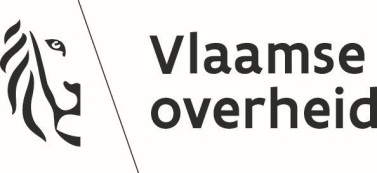 Vlaams Ministerie van …Departement ... / ... (naam agentschap)Besluit van de secretaris-generaal / administrateur-generaal over ... / tot ...Rechtsgrond(en)Dit besluit is gebaseerd op:- (het decreet, de wet) van ... (datum); - (het besluit van de Vlaamse Regering, het koninklijk besluit) van ... (datum).VormvereistenDe volgende vormvereiste(n) is / zijn vervuld:- (Geraadpleegde instantie) heeft advies gegeven op ... (datum).MotiveringDit besluit is gebaseerd op het volgende motief / de volgende motieven:- (motieven).Juridisch kaderDit besluit sluit aan bij de volgende regelgeving:- (het decreet, de wet) van ... (datum); - (het besluit van de Vlaamse Regering, het koninklijk besluit) van ... (datum).DE SECRETARIS-GENERAAL / ADMINISTRATEUR-GENERAAL VAN HET DEPARTEMENT ... / ... (naam agentschap) BESLUIT:Artikel 1. ... .Art. 2. ... .Art. z. … .Brussel, ... (datum).De secretaris-generaal / administrateur-generaal van ... (officiële benaming departement of agentschap),[Voornaam (klein en voluit) FAMILIENAAM (hoofdletters)]